様式第一（第四十六条関係）年　　月　　日横浜市長（郵便番号）住　　所氏　　名　　　　　　　　　　　　　　（法人にあっては、名称及び代表者の氏名）電話番号使用済自動車の再資源化等に関する法律第43条第1項の規定により、必要な書類を添えて引取業者の登録（登録の更新）を申請します。備考　１　※印の欄は、更新の場合に記入すること。２　事業所が複数ある場合には、「事業所の名称及び所在地」以降の欄を繰り返し設け、事業所ごとに記載すること。ただし、「使用済自動車に搭載されているエアコンディショナーに冷媒としてフロン類が含まれているかどうかを確認する体制」の欄については、まとめて記載することも可能とする。３　用紙の大きさは、日本産業規格Ａ４とすること。誓　約　書申請者は、上記欠格要件１から７のいずれにも該当しないことを誓約します。　　年　　月　　日住　　所　　　　　　　　　　　　　　　氏　　名　　　　　　　　　　　　　　　　（法人にあっては、名称及び代表者の氏名）横浜市長残存フロン類の確認方法　氏名又は法人の名称　　　　　　　　　　　　　　　　　自動車リサイクル法の規定に基づき、引き取った使用済自動車のカーエアコンに冷媒としてフロン類が含まれているか否かを確認する体制として当該書類を事業所に備え、以下の方法により確認することとしています。■エアコンシステム装着の有無を確認　　　　　　　　　　　　　　　　　　　　ボンネットを開け、エンジンルーム内にコンプレッサ等エアコンシステム部品の装着の有無を確認する。　　　　　　　　　　　　　□装着　　　　　　　　　　　　　　　 　　 □非装着　　フロン類が含まれていると判断する　　　フロン類は含まれていないと判断する車両の前方部が事故等で破損している場合の確認　　　　　　　　　　　　　　エアコンシステム装着の有無を確認（上記同様）　　　　　　　　　（装着）コンデンサが破損（穴や裂傷）していない　　　　　　　　□破損しているエアコン配管、ホースが破損（穴や裂傷）していない　　　□破損しているフロン類が含まれていると判断する　　　フロン類は含まれていないと判断する■必要に応じて、以下により確認　　　　　　　　　　　　　　　　　　　　　　　□使用済自動車の引取り時に、使用者にカーエアコンの効きについて質問する。□実際にカーエアコンを作動させて、効き具合、コンプレッサの作動、サイトグラスがある場合冷媒の流れを確認する。引取業者登　　　録申請書申請書引取業者登録の更新申請書申請書※登録番号※登録番号※登録年月日※登録年月日役員の氏名（業務を執行する社員、取締役、執行役又はこれらに準ずる者。法人である場合に記入すること。）役員の氏名（業務を執行する社員、取締役、執行役又はこれらに準ずる者。法人である場合に記入すること。）役員の氏名（業務を執行する社員、取締役、執行役又はこれらに準ずる者。法人である場合に記入すること。）役員の氏名（業務を執行する社員、取締役、執行役又はこれらに準ずる者。法人である場合に記入すること。）役員の氏名（業務を執行する社員、取締役、執行役又はこれらに準ずる者。法人である場合に記入すること。）役員の氏名（業務を執行する社員、取締役、執行役又はこれらに準ずる者。法人である場合に記入すること。）（ふりがな）氏　　名（ふりがな）氏　　名（ふりがな）氏　　名役　職　名役　職　名法定代理人の氏名及び住所（未成年者であり、かつ、その法定代理人が個人である場合に記入すること。）法定代理人の氏名及び住所（未成年者であり、かつ、その法定代理人が個人である場合に記入すること。）法定代理人の氏名及び住所（未成年者であり、かつ、その法定代理人が個人である場合に記入すること。）法定代理人の氏名及び住所（未成年者であり、かつ、その法定代理人が個人である場合に記入すること。）法定代理人の氏名及び住所（未成年者であり、かつ、その法定代理人が個人である場合に記入すること。）法定代理人の氏名及び住所（未成年者であり、かつ、その法定代理人が個人である場合に記入すること。）（ふりがな）氏　　名（ふりがな）氏　　名住　　所住　　所（郵便番号）電話番号（郵便番号）電話番号（郵便番号）電話番号法定代理人の名称及び住所並びにその代表者の氏名（未成年者であり、かつ、その法定代理人が法人である場合に記入すること。）法定代理人の名称及び住所並びにその代表者の氏名（未成年者であり、かつ、その法定代理人が法人である場合に記入すること。）法定代理人の名称及び住所並びにその代表者の氏名（未成年者であり、かつ、その法定代理人が法人である場合に記入すること。）法定代理人の名称及び住所並びにその代表者の氏名（未成年者であり、かつ、その法定代理人が法人である場合に記入すること。）法定代理人の名称及び住所並びにその代表者の氏名（未成年者であり、かつ、その法定代理人が法人である場合に記入すること。）法定代理人の名称及び住所並びにその代表者の氏名（未成年者であり、かつ、その法定代理人が法人である場合に記入すること。）名称名称（ふりがな）代表者の氏名（ふりがな）代表者の氏名住　所住　所（郵便番号）電話番号（郵便番号）電話番号（郵便番号）電話番号法定代理人の役員の氏名（業務を執行する社員、取締役、執行役又はこれらに準ずる者。未成年者であり、かつ、その法定代理人が法人である場合に記入すること。）法定代理人の役員の氏名（業務を執行する社員、取締役、執行役又はこれらに準ずる者。未成年者であり、かつ、その法定代理人が法人である場合に記入すること。）法定代理人の役員の氏名（業務を執行する社員、取締役、執行役又はこれらに準ずる者。未成年者であり、かつ、その法定代理人が法人である場合に記入すること。）法定代理人の役員の氏名（業務を執行する社員、取締役、執行役又はこれらに準ずる者。未成年者であり、かつ、その法定代理人が法人である場合に記入すること。）法定代理人の役員の氏名（業務を執行する社員、取締役、執行役又はこれらに準ずる者。未成年者であり、かつ、その法定代理人が法人である場合に記入すること。）法定代理人の役員の氏名（業務を執行する社員、取締役、執行役又はこれらに準ずる者。未成年者であり、かつ、その法定代理人が法人である場合に記入すること。）（ふりがな）氏　名（ふりがな）氏　名（ふりがな）氏　名（ふりがな）氏　名役職名事業所の名称及び所在地事業所の名称及び所在地事業所の名称及び所在地事業所の名称及び所在地事業所の名称及び所在地事業所の名称及び所在地（ふりがな）名　　称（ふりがな）名　　称所 在 地所 在 地（郵便番号）電話番号（郵便番号）電話番号（郵便番号）電話番号使用済自動車に搭載されているエアコンディショナーに冷媒としてフロン類が含まれているかどうかを確認する体制使用済自動車に搭載されているエアコンディショナーに冷媒としてフロン類が含まれているかどうかを確認する体制使用済自動車に搭載されているエアコンディショナーに冷媒としてフロン類が含まれているかどうかを確認する体制使用済自動車に搭載されているエアコンディショナーに冷媒としてフロン類が含まれているかどうかを確認する体制使用済自動車に搭載されているエアコンディショナーに冷媒としてフロン類が含まれているかどうかを確認する体制使用済自動車に搭載されているエアコンディショナーに冷媒としてフロン類が含まれているかどうかを確認する体制「使用済自動車の再資源化等に関する法律」第45条第１号に定める欠格要件１　心身の故障によりその業務を適切に行うことができない者として主務省令で定める者又は破産手続開始の決定を受けて復権を得ない者２　この法律、フロン排出抑制法（平成13年法律第64号）若しくは廃棄物処理法（昭和45年法律第137号）又はこれらの法律に基づく処分に違反して罰金以上の刑に処せられ、その執行を終わり、又は執行を受けることがなくなった日から２年を経過しない者３　法第51条第１項の規定により登録を取り消され、その処分のあった日から２年を経過しない者４　引取業者で法人であるものが法第51条第１項の規定により登録を取り消された場合において、その処分のあった日前30日以内にその引取業者の役員であった者でその処分のあった日から２年を経過しないもの５　法第51条第１項の規定により事業の停止を命ぜられ、その停止の期間が経過しない者６　引取業に関し成年者と同一の能力を有しない未成年者でその法定代理人（法定代理人が法人である場合においては、その役員を含む。）が前各号のいずれかに該当するもの７　法人でその役員のうちに１から５までのいずれかに該当する者があるもの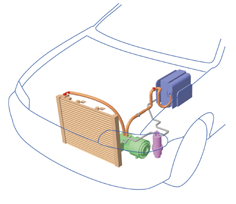 